ΚАРАР                                                                       РЕШЕНИЕО внесении изменений в решение Совета сельского поселения Еланлинский сельсовет муниципального района Кигинский район Республики Башкортостан «О бюджете сельского поселения Еланлинский сельсовет  муниципального района Кигинский район Республики Башкортостан на 2021 год и на плановый период  2022 и 2023 годов» от  29 декабря 2020 года № 28-14-21. На основании статьи 142.5 Бюджетного Кодекса Российской Федерации внести в решение Совета сельского поселения Еланлинский сельсовет муниципального района Кигинский район Республики Башкортостан от 29 декабря 2020 года № 28-14-2 «О бюджете сельского поселения Еланлинский сельсовет муниципального района Кигинский район Республики Башкортостан на 2021 год и на плановый период 2022 и 2023 годов» изменения согласно приложению.2.Финансовому органу сельского поселения Еланлинский сельсовет муниципального района  Республики Башкортостан внести соответствующие изменения в сводную бюджетную роспись.                                      3.Контроль за исполнением настоящего решения возложить на постоянную комиссию Совета по бюджету, налогам, вопросам собственности (председатель – Загртдинова Г.М.)  Глава сельского поселения                                                          Сибагатуллина Г.Р.Приложение №1к решению Совета сельского поселения Еланлинский сельсовет муниципальногорайона Республики Башкортостан                                                                                    от «29 » декабря 2021г.№ 28-25-3  I. Внести в решение Совета сельского поселения Еланлинский сельсовет муниципального района  Республики Башкортостан «О бюджете сельского поселения Еланлинский сельсовет муниципального района  Республики Башкортостан на 2021 год и на плановый период 2022-2023 годов» от 29 декабря 2020 года № 28-14-2  следующие изменения:     1) в приложении 3 строки:          Изложить в следующей редакции:Дополнение к приложению №1решения Совета сельского поселения Еланлинский сельсовет муниципальногорайона Республики Башкортостанот «29» декабря  2021 г.№28-25-3Башкортостан РеспубликаһыКыйғы районымуниципаль районының  Йыланлы ауыл Советы ауыл биләмәһе Советы 452502, Кыйғы районы, Йыланлы ауылы,  Б. Шарафутдинов урамы, 21Тел.\факс: (34748) 3-37-67, 3-36-42e-mail: élan_kigi@ufamts.ru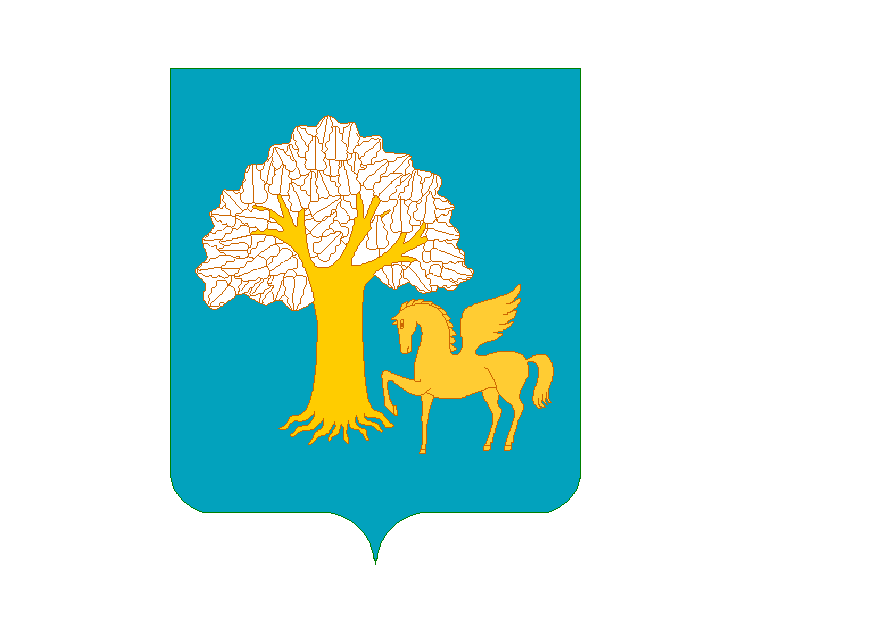 Республика БашкортостанСовет сельского поселения Еланлинский сельсовет муниципального районаКигинский район452502, , с. Еланлино,   ул. Б.Шарафутдинова ,21Тел.: (34748) 3-37-67, 3-36-42    29 декабрь 2021й.      № 28-25-3                29 декабря  2021 г.182 10503010010000110Единый сельскохозяйственный налог10000,00182 10601030100000110Налог на имущество физических лиц75000,00182 10606033100000110Земельный налог с организаций250000,00182 10606043100000110Земельный налог с физических лиц360000,00791 11302995100000130Прочие доходы от компенсации затрат3000,00791 11705050100000180Прочие неналоговые доходы5000,00182 10503010010000110Единый сельскохозяйственный налог1149,00182 10601030100000110Налог на имущество физических лиц51000,00182 10606033100000110Земельный налог с организаций312851,00182 10606043100000110Земельный налог с физических лиц330000,00791 11302995100000130Прочие доходы от компенсации затрат8000,00791 11705050100000180Прочие неналоговые доходы0,00Коды бюджетной классификации Российской ФедерацииНаименованиеСумма изменения(+ув,-ум) руб182 10503010010000110Единый сельскохозяйственный налог-8851,00182 10601030100000110Налог на имущество физических лиц-24000,00182 10606033100000110Земельный налог с организаций62851,00182 10606043100000110Земельный налог с физических лиц-30000,00791 11302995100000130Прочие доходы от компенсации затрат5000,00791 11705050100000180Прочие неналоговые доходы-5000,00